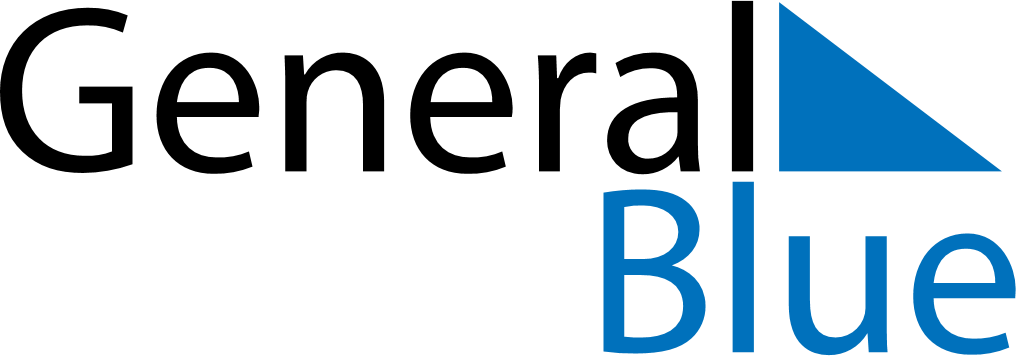 November 1679November 1679November 1679November 1679November 1679SundayMondayTuesdayWednesdayThursdayFridaySaturday123456789101112131415161718192021222324252627282930